Wichtige KontaktadressenLiebe Kollegin, Lieber Kollege. Auf dieser Seite sind wichtige Kontaktadresse aufgelistet und sollen bei Bedarf helfen den richtigen Ansprechpartner zu finden. Zu Beginn werden euch nicht alle Funktionen etwas sagen. Die Mappe soll aber immer mit bei den Spielen sein und mit der Zeit werdet ihr alle unsere Gremien und Funktionen kennen. Dann wird dies eine hilfreiche Nachschlagliste sein.Ansprechpartner in der Gruppe UrfahrAnsprechpartner im Kollegium bzw. beim VerbandAlle Kontaktpersonen, werdet ihr am Anfang nicht gleich brauchen bzw. sagen euch die Funktionen oder Personen noch nicht viel. Mit der Zeit werdet ihr aber alle kennenlernen und in eurer Schiedsrichterkarriere sicher mal brauchen.Aktuelle Daten sind immer auf www.ooe-schiri.at zu finden.Termine der Gruppe UrfahrTrainingWir trainieren zwei Mal in der Woche: Training der Gruppe Urfahr gemeinsam mit der Gruppe Linz 
1. Montag – Beginn 17.30 Uhr am SV Urfahrlatz 
2. Mittwoch – Beginn 18.00 Uhr am ASKÖ EbelsbergplatzSchulungsabend (SA)
jeden 1. Montag im Monat (außer Dezember und Jänner, oder es werden andere Termine bekannt gegeben) 
nächster SA ist 8. November 2021 Online – Mail für den Link folgt ansonsten ist immer der SA im Julius-Raab-Heim in Urfahr (Julius Raab Straße 10, 4040 Linz)
Beginn des SA ist üblicherweise 19.30 Uhr.Informationen und Termine finden sich auf der Homepage http://ooe-schiri.at. Gruppenspezifische unter dem Punkt:  SR-Gruppen >> Urfahr, oder direkt http://ooe-schiri.at/Urfahr/News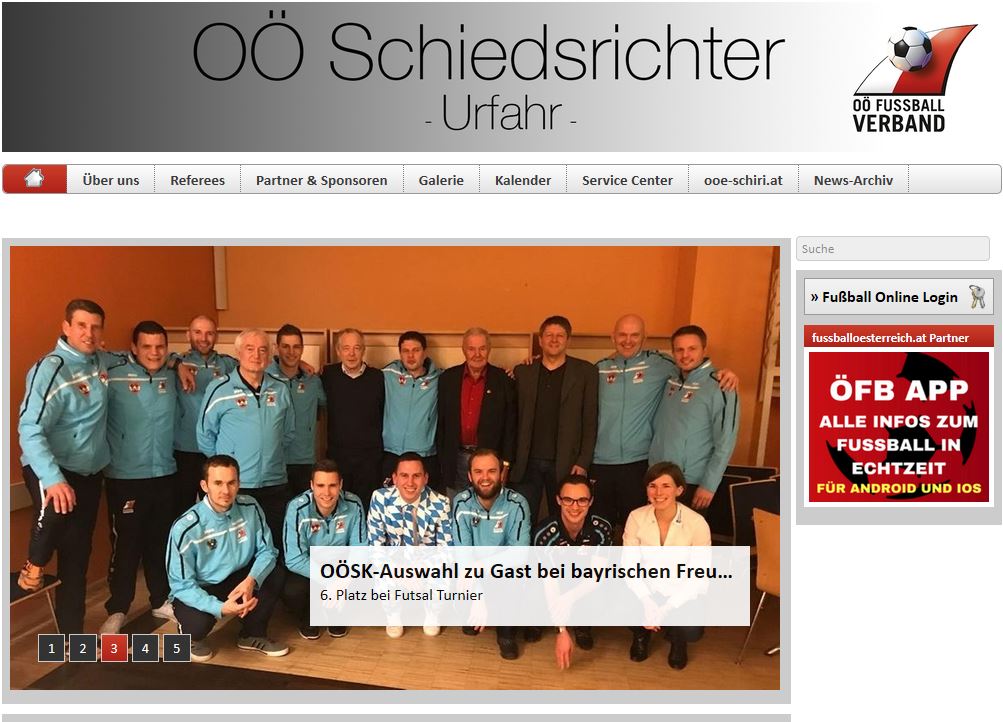 Abbildung 1: Homepage der Gruppe UrfahrAusbildung und Werdegang, AnforderungenDas OÖSK bietet interessierten Frauen und Männern halbjährlich, mit den Grundkursen, denn Start in die Schiedsrichterkarriere an.  

Wir halten jährlich im  August/September und im März einen 2-tägigen Grundkurs ab.

Anforderung an den Schiedsrichterkandidaten: Das Mindestalter beträgt 14 Jahre und das Höchstalter 65 Jahre. Es müssen 4,5 Stadionrunden à 400 Meter in einer Zeit von 12 Min. in einem Zuge gelaufen werden können.Die deutsche Sprache sollte in Wort und Schrift geläufig sein. Der Umgang mit einem Computer muss möglich sein, da die Spielberichte nur mehr Online ausgefüllt werden. Anmeldung des Schiedsrichterkandidaten: 

Die Anmeldung erfolgt an das SCHIEDSRICHTERKOLLEGIUM.Zur Anmeldung werden 3 Passfotos benötigt.Ausbildung des Schiedsrichterkandidaten:Absolvierung des 2-tägigen Grundkurses mit positivem Abschlussregeltest und Ablegung des Lauftests.Betreuung bei den ersten Spieleinsätzen durch erfahrene Kollegen. Einsätze bei Nachwuchs- und Reservespielen. Teilnahme an den wöchentlichen Trainingseinheiten. Besuch der monatlichen Gruppenschulungsabende.Nach mind. 15 Spieleinsätzen und einem Mindestalter von 16 Jahren kann durch eine gruppeninterne Überprüfung die Kampfmannschaftseignung für die Leitung von Spielen der 2. Klasse erlangt werden.Dann kann mittels einer gruppeninternen Überprüfung der Aufstieg in die 1. Klasse erfolgen.  Dazu und für den weiteren Erhalt der 1. Klasse-Qualifikation ist ein jährlicher Lauftest (2000 m in 12 Min.) abzulegen.Für den weiteren Aufstieg in die BZL muss zuerst das offizielle Limit und der Regeltest abgelegt werden. Danach erfolgen 2 Beobachtungen bei denen eine entsprechende Leistung erbracht werden muss. Ein Aufstieg in die Bezirksliga ist auch halbjährlich (Jänner bzw. Juli) möglich.In die Landesliga bzw. weiter bis zur Regionalliga ist nur ein jährlicher Aufstieg mit Beginn jeder Herbstsaison entsprechend den gültigen Qualifikationsrichtlinien des OÖSK möglich.Für die Schiedsrichter der 1. Klasse bis zur Landesliga gibt es den "Sichtungskader" der mittels vermehrter Spezialschulungen die SR schneller an den Aufstieg bis zur Oberösterreich-Liga bzw. an den Talentekader heranführt.Ab der Landesliga gibt es den "Talentekader" der mit erhöhten Anforderungen an den SR und vermehrten Spezialschulungen als Ziel den Aufstieg in die Bundesliga (erst BL-Assistent bzw. BL-Schiedsrichter) hat.Die Aufnahme in die Bundesliga bzw. der weitere Weg zum FIFA-Schiedsrichter obliegt den ÖFB-Schiedsrichterkommissionen.Tipp:Solltest du mal aus beruflichen oder schulischen Gründen eine Auszeit brauchen, so gib das bitte dem Gruppenobmann oder Nachwuchsbetreuer sowie Kollegium Bescheid. Du sollst dich dann „vorübergehend abmelden“. Ganz schlecht ist es, wenn du dann einfach nicht mehr kommst und auch nichts von dir hören lässt. Hier läufst du Gefahr, dass du dann wegen Interesselosigkeit gestrichen wirst. Wichtiges zum Fußballspiel, vor und danachHier werden Informationen gegeben zum Thema Besetzung (wie erfahre ich, dass ich ein Spiel habe) und wie ich mich auf das Spiel vorbereite und was zu machen ist beim Spiel und nach dem Spiel.Wie erfahre ich, dass ich besetzt bin?Grundsätzlich bekommst du eine SMS und eine E-Mail mit dem Spiel wo du besetzt bist. Aber du kannst auch online unter http://ooe-schiri.at und dann unter „Besetzung“ erfahren wann und wo du ein Spiel hast. Wichtig ist, dass man sich auf SMS nicht verlassen kann. Gültigkeit hat die Onlinebesetzung auf der -Website. Das SMS ist ein zusätzliches Service.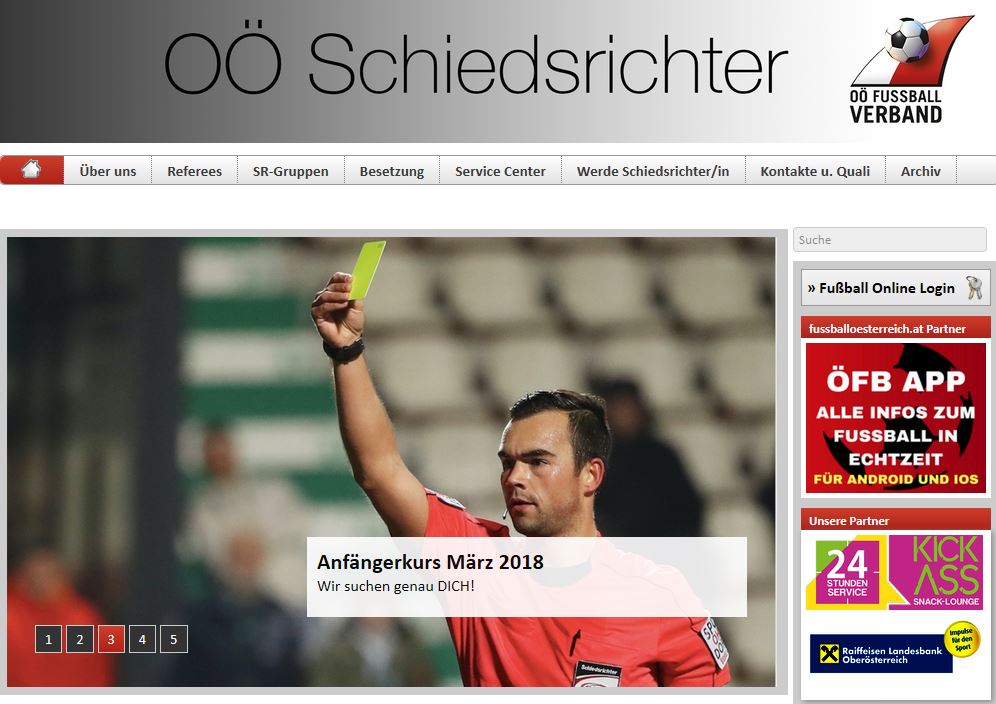 http://ooe-schiri.at und dann auf „Besetzung“ gehen oder unter dem Schnelllink http://ooe-schiri.at/Portal/Besetzung/aktuelle-Besetzung/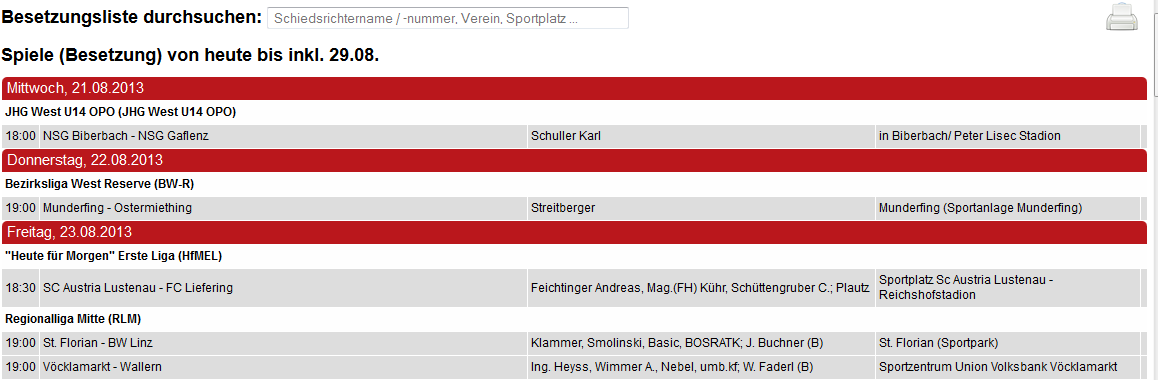 Wie lese ich nun die Besetzung?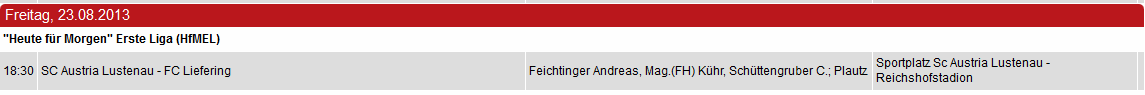 Uhrzeit	Spiel (wer gegen wen)	Schiedsrichter	AustragungsortAbbildung 2: Beispiel einer BesetzungWas bedeuten die Namen beim Schiedsrichter?Name 1: Schiedsrichter des Spieles, Name 2: Assistent 1 des SpielesName 3: Assistent 2 des SpielesName 4:  Beobachter (vor dem Beobachter ist immer ein; als Trennzeichen)Sollte ein 4. Offizieller beim Spiel sein, so ist der Beobachter erst als Name 5 genannt!Beispiel 1:
16:30 SV Josko Ried - SK Puntigamer Sturm Graz 
Lechner H., Kolbitsch, Riedel R.2, Jäger Ch.; Brummeier 		Keine Sorgen Arena (Ried/I.)Schiri              Ass1         Ass2         4. Schiri      Beobachter4. Schiri gibt es nur in der höchsten Spielklasse in Österreich!In den Unterklassen ist nach dem Beobachternamen auch ein (B) angehängt.Bsp 2:
17:00 	Blaue Elf Wels - Eberstalzell 	Domic; St. Hinterberger (B) 	Wels (Blaue Elf Platz)Hier ist nur ein Verbandschiedsrichter beim Spiel und er wird beobachtet.BSP 3:
17:00 	Münzkirchen - St. Roman 	Hinterhölzl, Klaffenböck, Pichler R. (Res.: 15:00) Hier ist zu beachten, dass Assistent 2 – Pichler R. – auch das Vorspiel um 15:00 leitet als Schiedsrichter und dann um 17:00 als Assistent beim Hauptspiel tätig ist! Schiri und Ass1 sind nur beim Hauptspiel um 17:00 im Einsatz.Vorbereitung auf das SpielEs ist notwendig sich im Vorhinein Gedanken zu machen wo man besetzt ist und wie man die Reise antreten wird. Hilfreich ist hier, dass man sich über die Homepage des Verbandes die Adresse des Sportplatzes sucht und dann beispielsweise über einen Routenplaner ansieht wie weit und wohin man fahren muss. Ebenso entscheidend ist die Anreisezeit.Man soll 1 Stunde vor der Anstoßzeit am Fußballplatz eintreffenSind mehrere Schiedsrichter bei einem Spiel besetzt, ist es üblich, dass sich der Assistent / die Assistenten beim Schiedsrichter spätestens am Vortag melden und über eine eventuelle gemeinsame Anfahrt zusammensprechen.Ausrechend Zeit einplanen für die Anreise und das Aufsuchen des Fußballplatzes.Beispiel: 
16:00 	Pfaffstätt - Treubach/Roßb. 	Biljesko 	Mattigstadion PfaffstättWie plane ich nun meine Anreise? Entweder per Karte händisch oder aber am Computer beispielsweise mit Routenplaner oder am eigenen Navigationssystem. Hier wird nun gezeigt, wie dies am Computer geschehen kann. Einige Tage vor dem Spiel geht man beispielsweise so vor.Adresse des Fußballplatzes ermitteln: über www.ofv.at kann unter „Vereine“ der Verein gesucht werden und dort die Adresse (meist) ermittelt werden.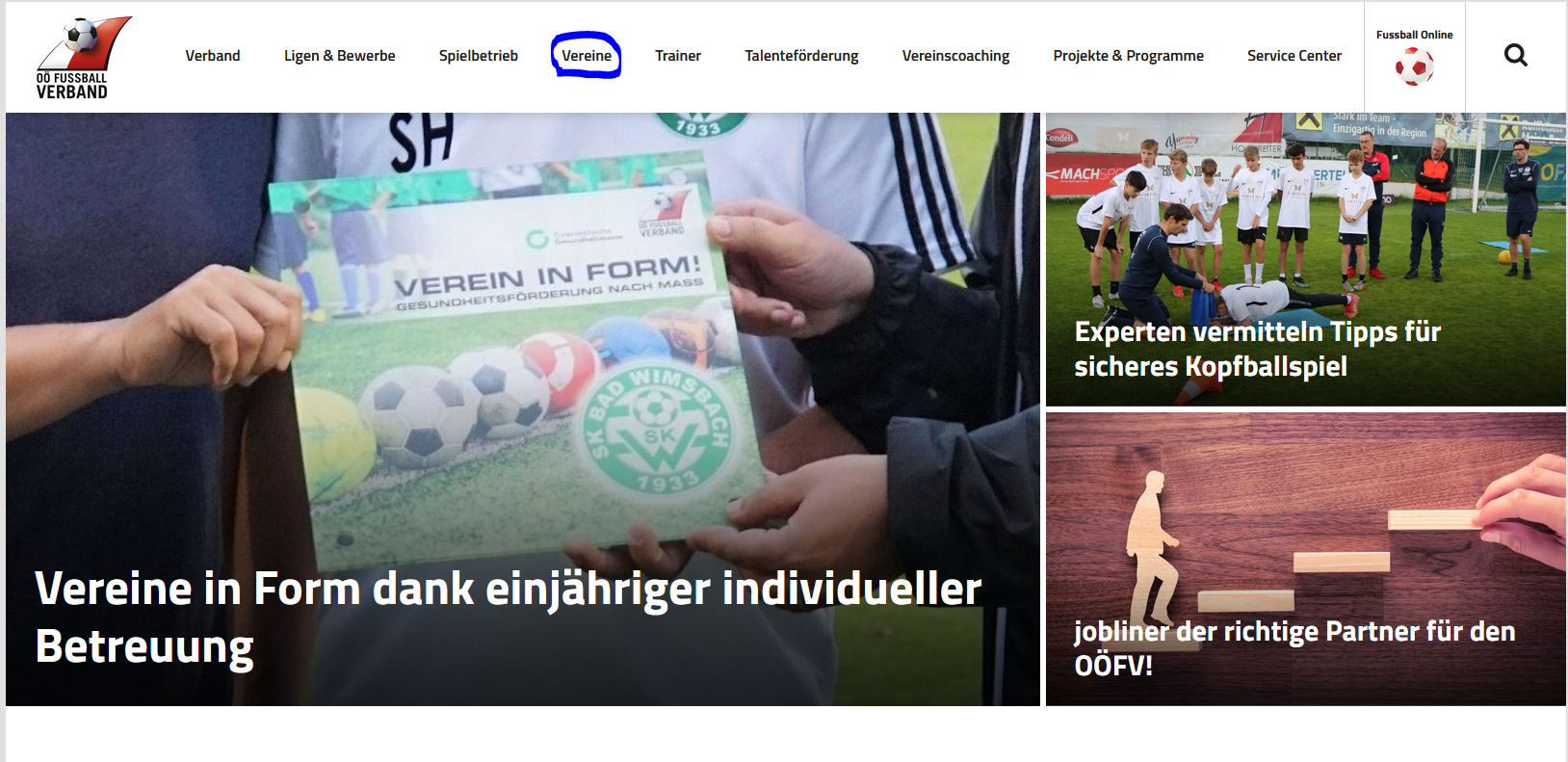 Abbildung 3: Adresse des Spielortes herausfinden - www.ofv.atDann auf den entsprechenden Verein klicken (Suchen Funktion ist enthalten!) und dann auf der Vereinshomepage unter „Sportplatz“ gehen.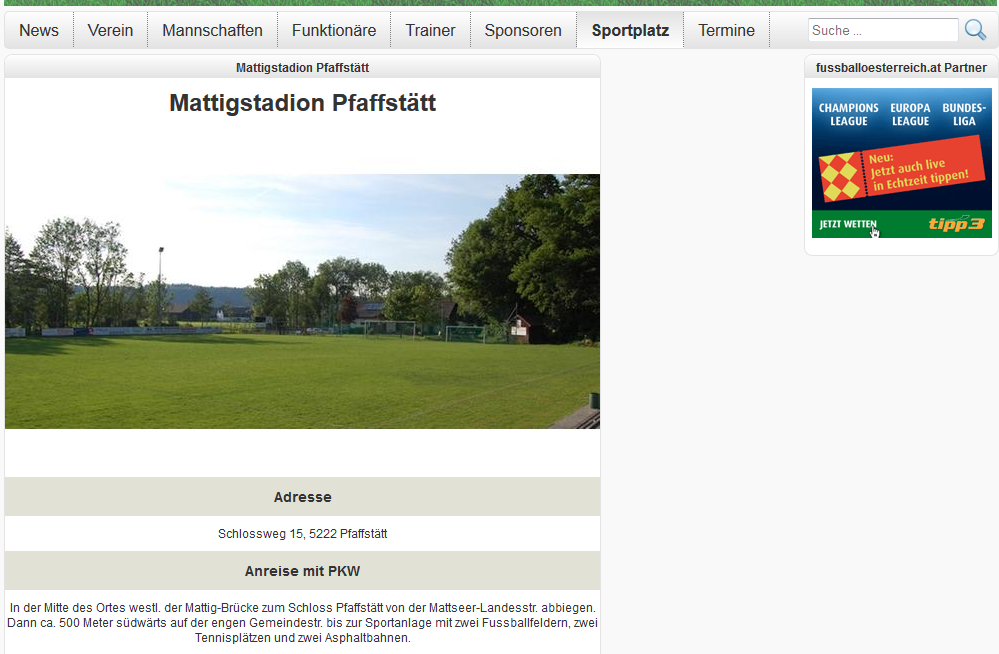 Abbildung 4: Vereinshomepage mit Adresse des SportplatzesNun kann beispielsweise mittels dem Dienst Maps von Google eine Routenplanung kostenlos erfolgen, wo man die Entfernung und ungefähre Anreisezeit erfährt.Dazu gehe auf www.google.at  und dann oben auf der Leiste unter „Maps“.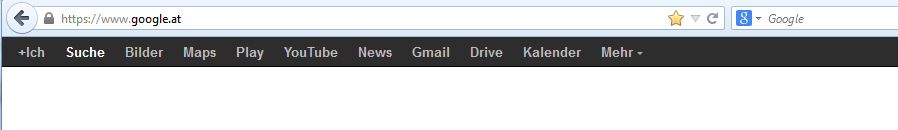 Auf der sich öffnenden Seite dann noch auf „Route berechnen“ klicken.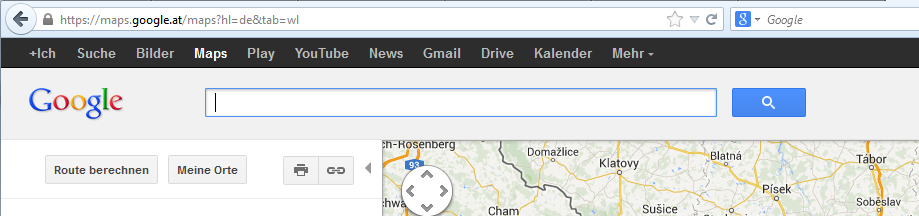 Nun sind Abfahrtsort und Zielort einzugeben und die Route wird berechnet. Das hier genannte Beispiel ist über 100 km in einer Richtung entfernt. Dies ist nicht üblich für eine Besetzung. Es ist hier nur als Beispiel gewählt. Hier wurde eine Ortschaft gewählt, die viele Linzer vermutlich nicht kennen, um die Bedeutung der Routenplanung klarzumachen.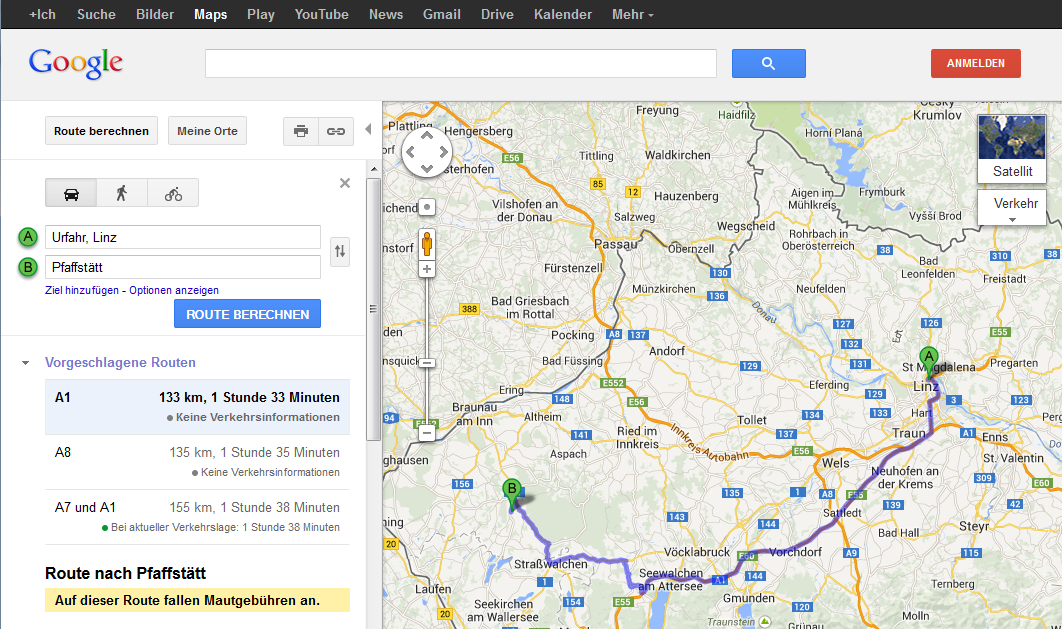 Abbildung 5: Ergebnis einer Routenplanung - Fahrzeit und Weg ersichtlich!Also in unserem Beispiel wäre die Anreise ca. 133 km entfernt und die Fahrdauer wäre ca. 1,5 h bei der hier gezeigten Strecke. Natürlich kann man auch die genaue Adresse der Abfahrtstelle und des Zieles eingeben, sodass die Entfernung noch exakter berechnet wird.Als Hinweis dazu: Als Schiedsrichter dürft ihr immer die schnellste Strecke wählen, auch wenn sie ein wenig länger ist. Verrechnet dürfen die tatsächlich gefahrenen Kilometer werden. Bedenkt aber auch, dass die Vereinsfunktionäre den Routenplaner nutzen können und so eure verrechneten Kilometer leicht überprüfen können. Also bitte nur die echt gefahrenen Kilometer verrechnen, sonst kann schnell mal eine Anzeige ins Haus kommen und es wird ein Disziplinarverfahren eingeleitet.Nun hast du einen guten Anhaltspunkt wann du wegfahren sollst und wo du besetzt bist. Es schadet nicht einen kleinen Sicherheitszeitpolster einzurechnen im Falle von Stau oder dass man sich verfährt bzw. den Fußballplatz nicht gleich findet.Was auch hilfreich ist, sich die Telefonnummer des Heimvereins zu suchen um bei Schwierigkeiten den Verein aus dem Auto anrufen zu können.Am SportplatzNach der Ankunft am Sportplatz höflich sich beim Eingang bzw. beim Zuständigen am Fußballplatz vorstellen und sagen, dass man der Schiedsrichter ist und sich nach der Schiedsrichterkabine erkundigen.Die Vereinsverantwortlichen bitten, dass die Spielerpässe sowie der Spielbericht bis spätestens 20 Minuten vor dem Spiel vorliegen. Dressenfarben erfragen. Sollten sie zu ähnlich sein, rechtzeitig einschreiten. Gastverein wählt die Farbe. Heimverein muss sich anpassen. Sollten Spieler keinen Spielerpass haben, einen Ausweis verlangen, da dies im Spielbericht vermerkt werden muss. Ohne Identitätsnachweis ist eine Teilnahme am Spiel nicht mehr gestattet. (Siehe § 24 der ÖFB-Meisterschaftsregeln)Sollte der Computer nicht in der Schirikabine sein, erfragen wo er ist. § 24 Spielerpasskontrolle – Online SpielberichtDer Spielerpass dient der Identitätskontrolle und im Falle der Nichtverfügbarkeit des „Fußball-Online“ Systems dem Nachweis der Spielberechtigung. 
Die Spielerpässe der nominierten Spieler sind vor Beginn des Spieles im Online-Spielbericht ersichtlich. 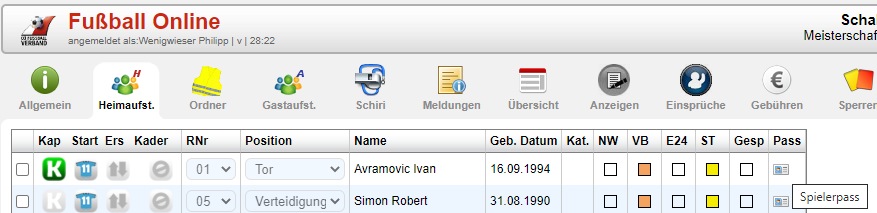 Wird im System für einen Spieler der Spielerpass nicht angezeigt, dann kann dieser an dem Spiel nur teilnehmen, wenn er dem Schiedsrichter seine Identität durch einen Lichtbildausweis nachweist.  Meldung bei „Schiri: Spielerpässe nicht in Ordnung“ 

Die Spielerpässe können in der Druckansicht ausgedruckt werden und ein Kontrolle am Platz muss auf Verlangen eines offiziellen Funktionier durchgeführt werden.Der Online-Spielbericht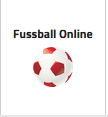 Zu finden ist er unter www.ofv.at und dann rechts oben 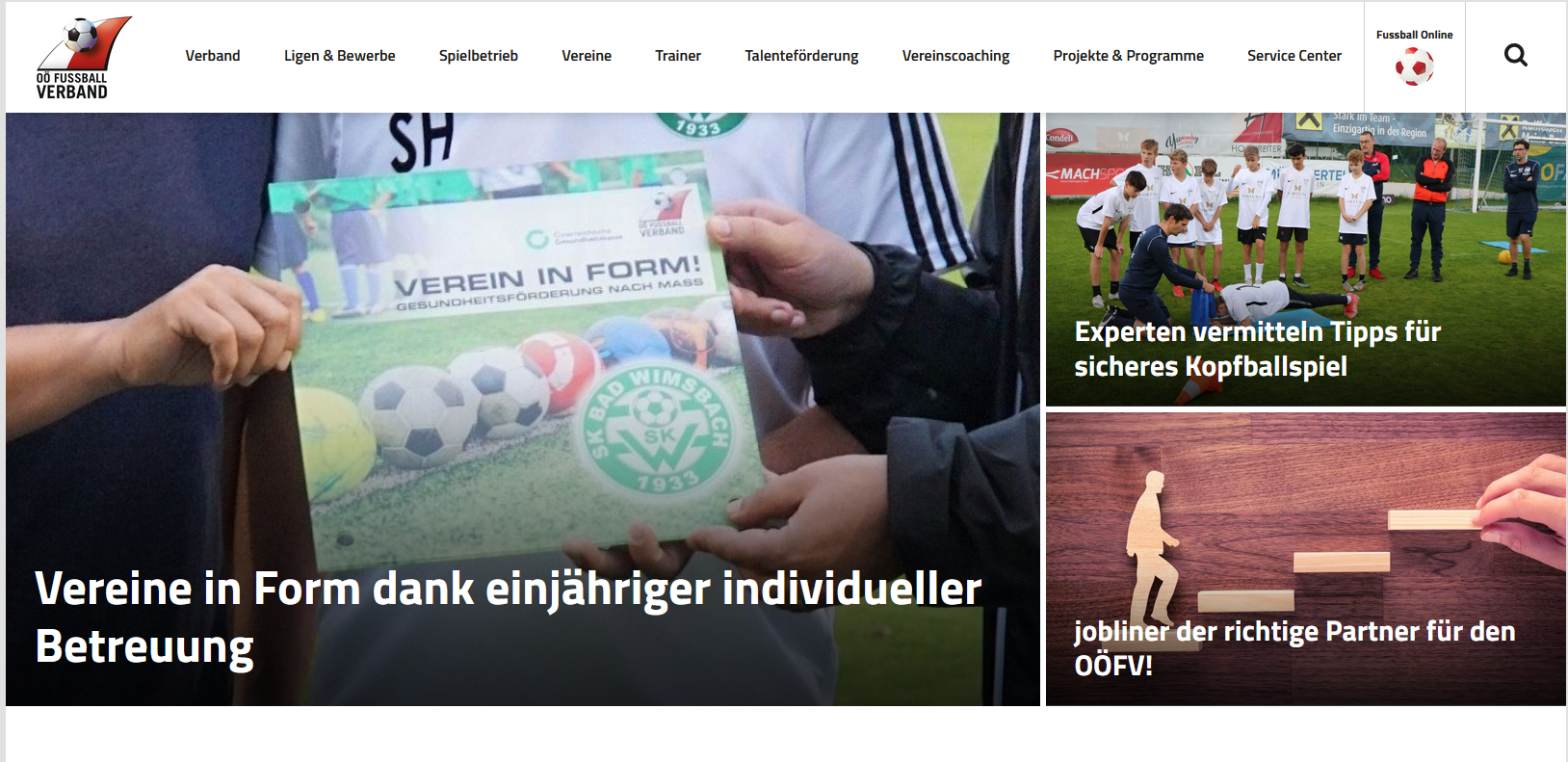 Abbildung 6: Login Online-Spielbericht/Netzwerk – www.ofv.atDann wirst du auf folgende Seite weitergeleitet. Deinen Benutzernamen und Passwort musst du aber schon besitzen, sonst kannst du dich nicht einloggen!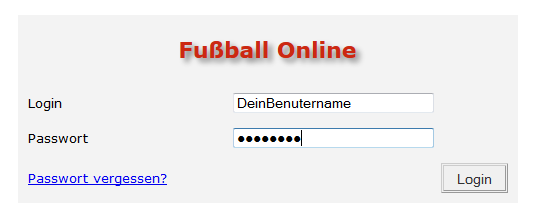 Abbildung 7: Login-Maske Online-Netzwerk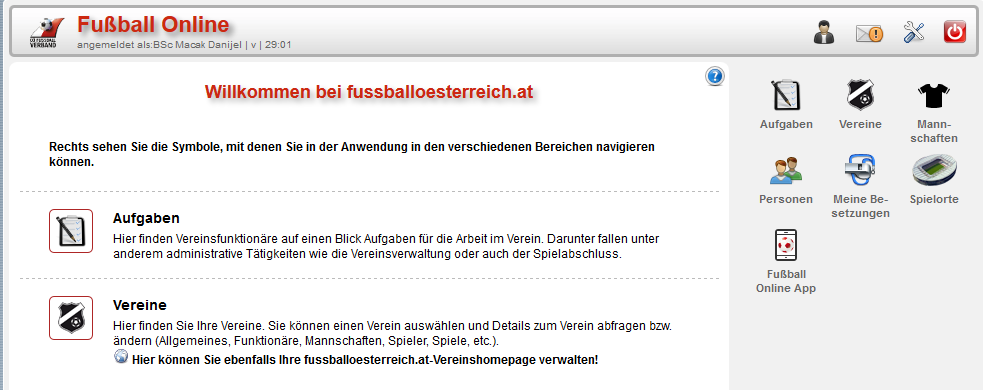 Abbildung 8: Ansicht im Fußball-Online BereichNun auf „meine Besetzungen“ gehen und das entsprechende Spiel öffnen.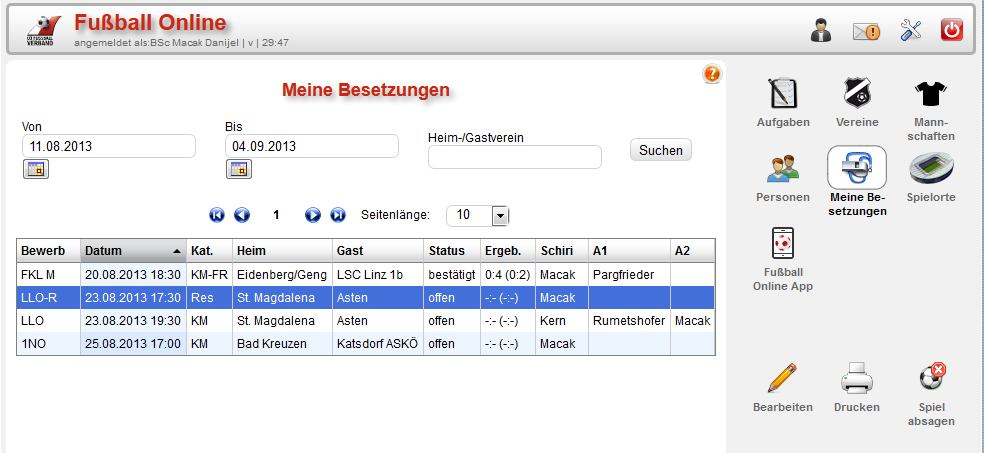 Abbildung 9: Spiel markieren und dann auf „Bearbeiten“ klickenNun ist man in dem Spiel drinnen und muss sich nun die richtige Registerkarte suchen.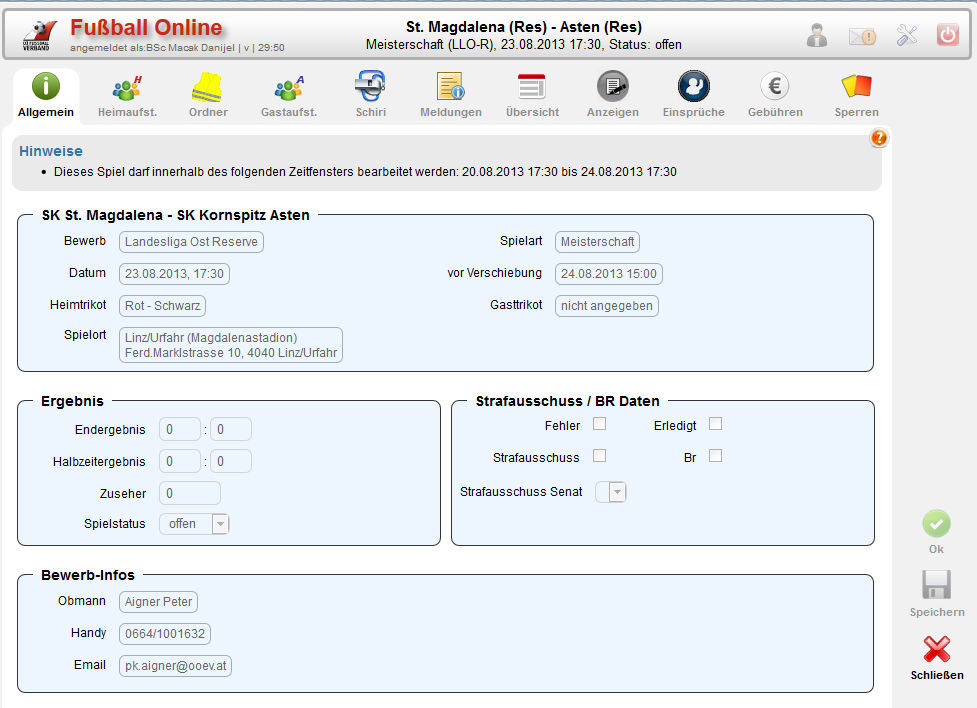 Abbildung 10: Onlinespielbericht mit vielen RegisterkartenVor dem Spiel:Ordner kontrollieren in der Registerkarte „Ordner“. Es müssen mindestens 10 sein! (gilt nur für Kampfmannschaftsspiele!) Für den Nachwuchs ist dieser Punkt nicht relevant!„Heimaufstellung“-Registerkarte öffnen und Pässe kontrollieren„Gastaufstellung“-Registerkarte öffnen und Pässe kontrollierenSollten Spieler ohne Passfoto sein unter „Meldungen“ kurzer Vermerk mit DokumentnummerVor dem Anpfiff in der Registerkarte „Schiri“ das Spiel auf vorbereitet umstellenNach dem Spiel:Registerkarte „Übersicht“Hier das Endergebnis und die Zuseheranzahl eintragenDie Tore eintragenDie Karten eintragenDie Auswechslungen eintragenSpielbericht „prüfen“. Wenn keine Fehler erkannt wurden, dann gemeinsam mit Vereinsvertretern unterschreiben.Solltest du einen Ausschluss gehabt haben, dann wird am Sportplatz nur die Rote Karte eingetragen, die Anzeige selbst wird zu Hause in Ruhe geschrieben in der Registerkarte „Anzeigen“.Hier ein Ausschnitt aus der Registerkarte „Übersicht“. Hier wird nach dem Spiel alles Notwendige eingegeben. 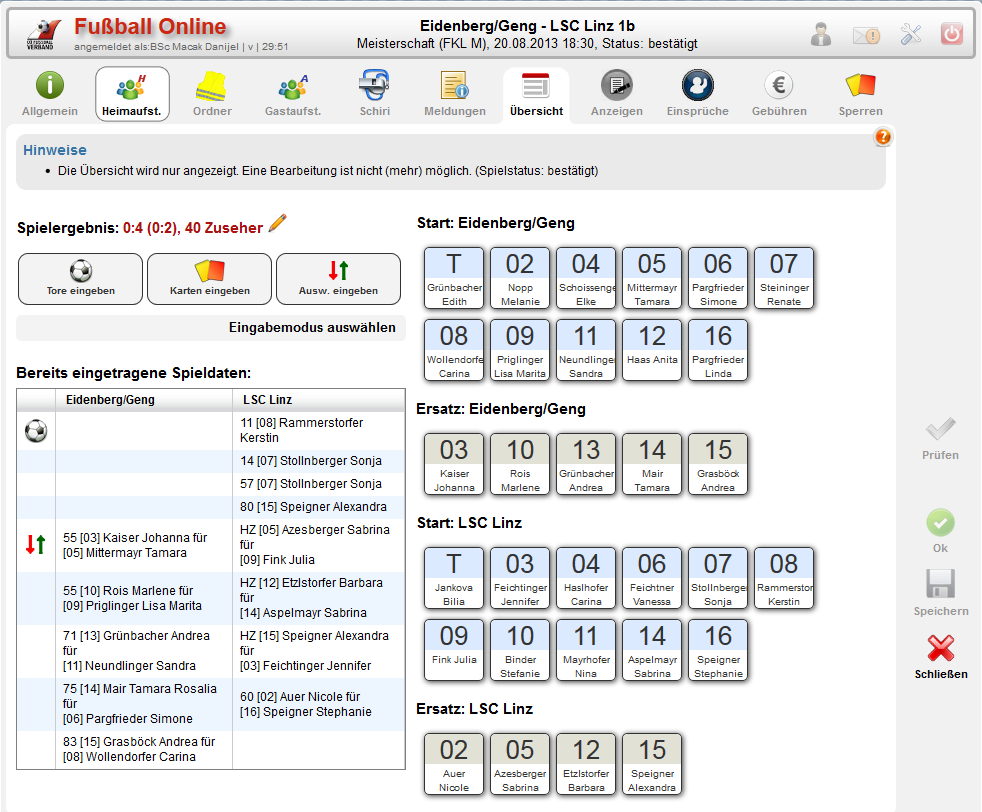 Abbildung 11: Nach dem Spiel Onlinespielbericht fertigstellen - Eintragungen durchführenVerrechnungsblatt ausfüllenDas Verrechnungsblatt kannst du schon zu Hause vorbereiten und bis auf die Kilometeranzahl eigentlich auch schon ausfüllen. Meist wird man nach dem Spiel vom Kassier des Heimvereins ausbezahlt. Dazu ist es notwendig, dass das Verrechnungsblatt ausgefüllt ist. Bei Meisterschaftsspielen zahlt immer der Heimverein den Schiedsrichter. Bei Freundschaftsspielen ist es üblich, dass die Schiedsrichterkosten vom Heimverein und Gastverein geteilt werden. Hier dann zwei Rechnungen schreiben. 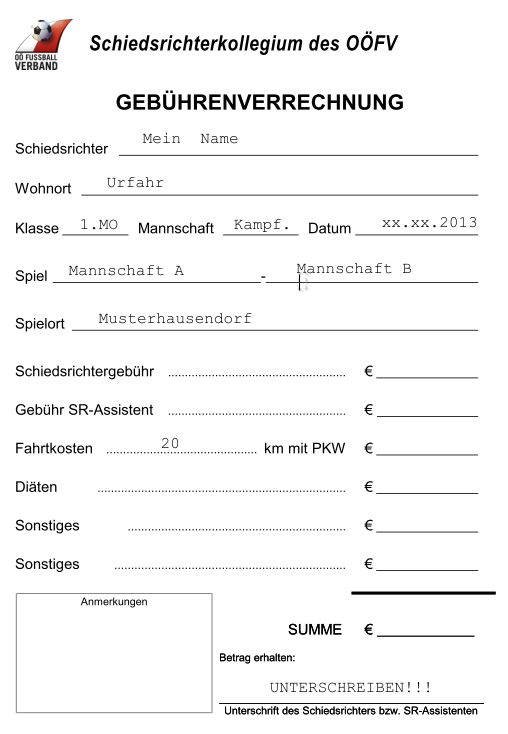 Abbildung 12: VerrechnungsblattVerrechnen darfst du laut Verrechnungsblatt (www.ooesk.at  Gebühren)Auszug Tipp:
Bei 2 und mehr Einsätzen darfst du im Nachwuchs als Diäten einmalig 10,- verrechnen!Für die Anreise darfst du die Anreise-Kilometer x 2 verrechnen mit dem Betrag von 0,32 € pro km.Also beispielsweise hier 20 km in Summe (10 km hin und 10 km zurück) darfst du 20 x 0,32 € verrechnen. Das sind hier 6,40 €. Das ist auch zugleich der Mindestbetrag der Fahrtkosten, auch LOCO genannt. Solltest du weniger Kilometer haben, verrechnest du trotzdem LOCO. Solltest du mehr haben, verrechnest du entsprechend.Die nachfolgende Liste hilft die die Fahrtspesen zu ermitteln. In der nachfolgenden Tabelle suchst du deine gefahrenen km in einer Richtung) und du hast sofort den Betrag den du Verrechnen darfst. Also beim obigen Beispiel muss man bei 10 km suchen (weil 10 km in einer Richtung) und der Gesamtbetrag für Hin und Rückfahrt kann abgelesen werden.Hier der Link zu den aktuellen Gebühren:Km-Geld-Liste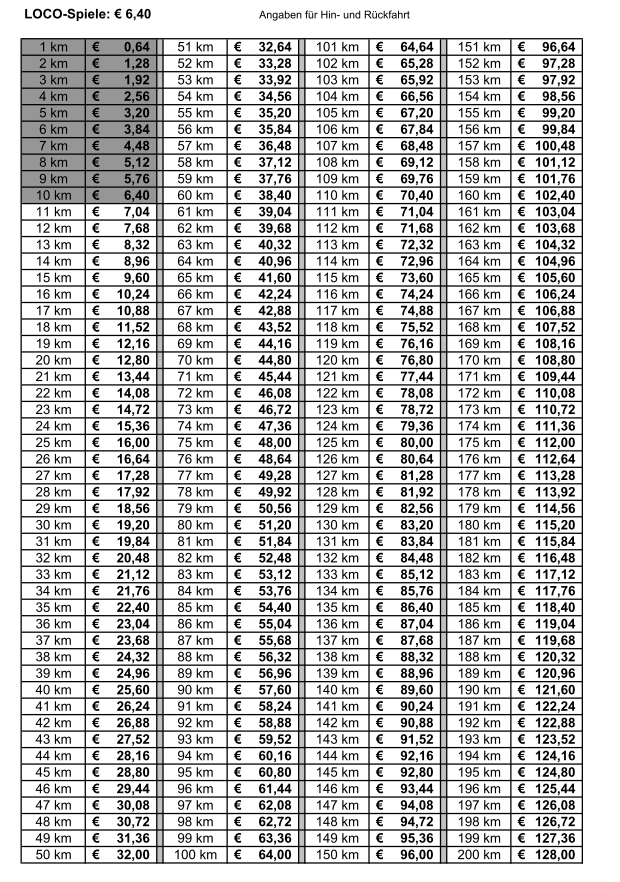 ACHTUNG: Hier nur die Kilometer in einer Richtung nachlesen. Die Verdoppelung der km für die Rückfahrt ist im Fahrtspesenpreis schon berücksichtigt hier in der Tabelle!Absprache Schiedsrichter und SchiedsrichterassistenDamit dir ein Überblick gegeben wird worüber Schiedsrichter und Assistenten sich vor dem Spiel unterhalten sollen. Natürlich ist hier jeder individuell. Das ist eine Möglichkeit. Bei Fragen zögere nicht den Kollegen in der Kabine zu fragen.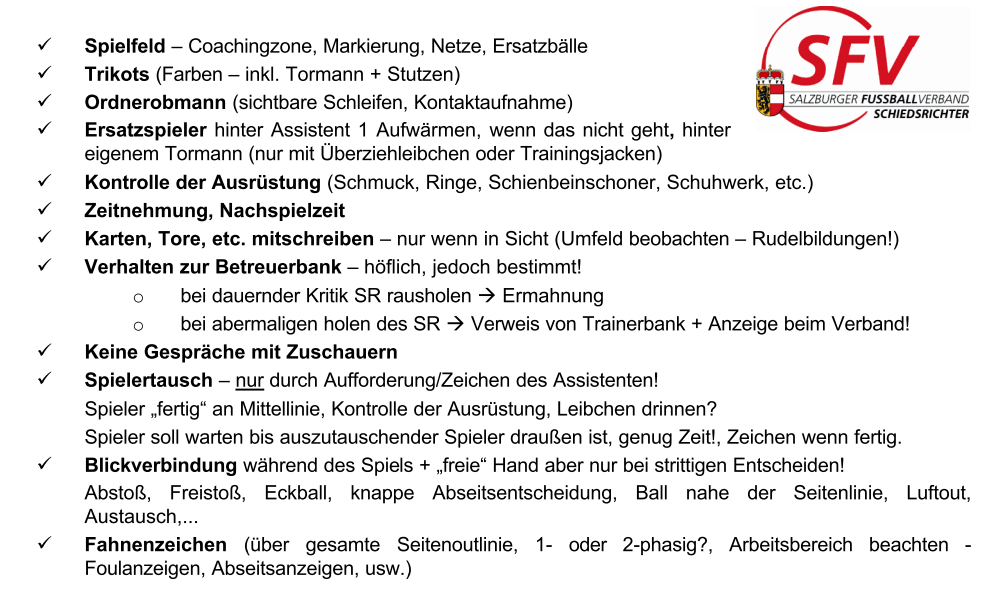 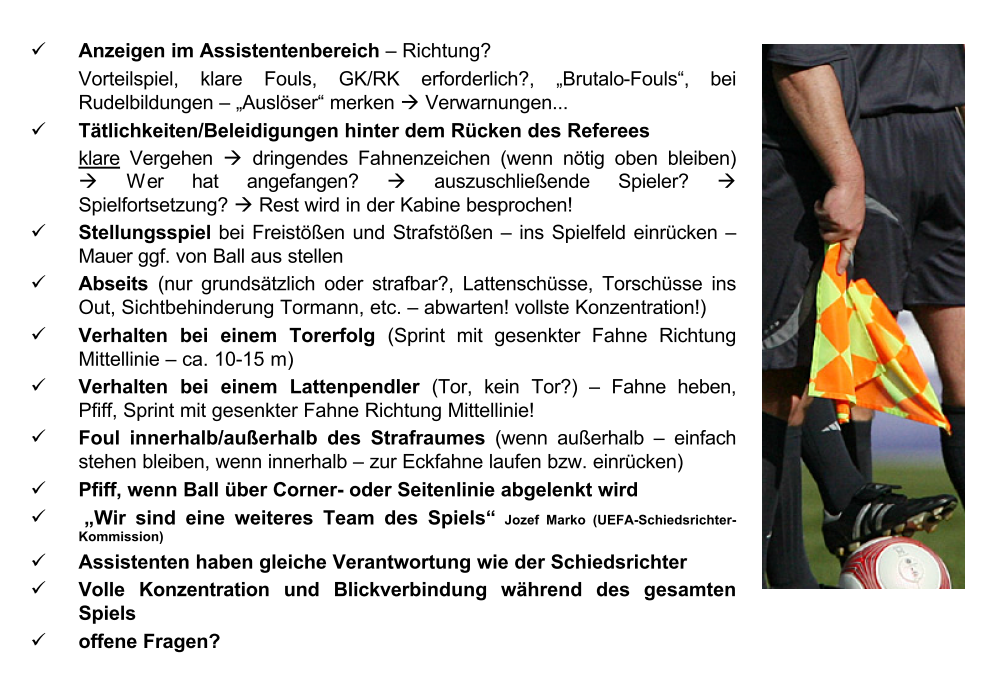 Einsatz als AssistentEs wird nicht lange dauern, und dein erster Einsatz als Assistent bei einem Spiel wird kommen.Hier möchten wir ein paar hilfreiche Tipps zu diesem Aufgabengebiet mitgeben.Unterschied Assistent 1 und Assistent 2? Assistent 1 kümmert sich um die Spielerpasskontrolle vor dem Spiel und um die Auswechslung beim Spielt. Daher ist Ass 1 immer auf der Seite des Spielfeldes, wo die Auswechselspieler sich befinden.Weiters kümmert sich Ass. 1 immer um die Fahnen. Also Ass. 1 nimmt die Fahnen mit zum Spiel!Welche Aufgaben hat der Assistent?Abseits und Outs anzeigenFoulanzeigen in naheliegenden BereichAustausch durchführen / anzeigenKarten mitschreibenZeit mitstoppenSchiedsrichter unterstützen bei Sachen die er nicht gesehen hat.…Auch für den Assistenten gilt es in der Meisterschaft ca. 1 h vor dem Spiel am Sportplatz zu sein. Es ist üblich sich am Vortag oder auch früher schon beim Schiedsrichter telefonisch zu melden und ev. eine gemeinsame Anreise zu besprechen. 
Ass 1. nimmt die Schiedsrichterfahnen mit.6 Utensilien, Ausrüstung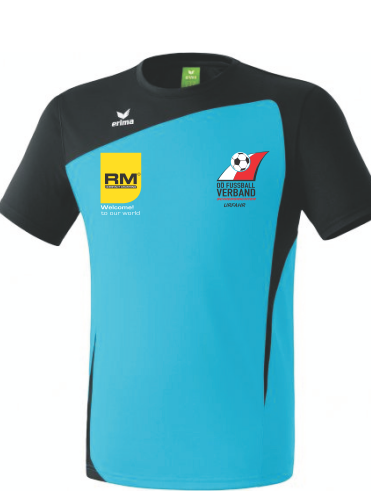 Die Gruppe Urfahr hat sich für ein Muster eines Aufwärmleibchens, ein Trainingsanzug, eine Regenjacke entschieden. Sinn ist, dass bei einer gemeinsamen Besetzung oder bei Veranstaltungen ein einheitliches Auftreten möglich ist.Nachfolgend das Aufwärmleibchen. Es ist mit unserem Gruppenlogo und Sponsor bedruckt. Bei Fragen diesbezüglich wende dich an unseren Utensilienmeister Hans Jürgen Hofstadler.Preise und weitere Informationen bitte beim Gerhard erfragen.Ebenso versucht die Gruppe Großbestellungen zu machen, um bessere Preise zu bekommen. So sind die aktuellen SR-Dressen (der WM 2018) mittels Sammelauftrag bestellt worden. Üblicherweise erscheinen alle 2 Jahre neue Dressen. Diesbezüglich einfach in der Gruppe fragen.Wenn du eine Pfeife, Spielkarten oder ähnliches brauchst, wende dich bitte an unseren Utensilien-Zuständigen.Eine Spielnotizkarte kann beispielweise wie die nachfolgende Abbildung aussehen, Diese Karten bekommst du natürlich auch beim Utensilien-Zuständigen.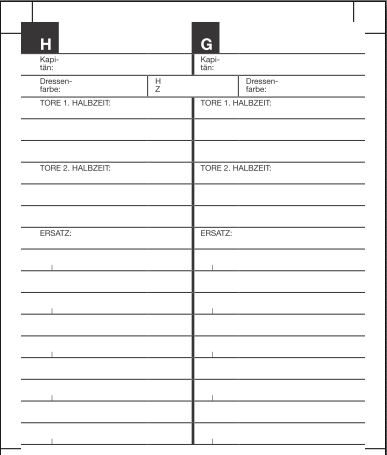 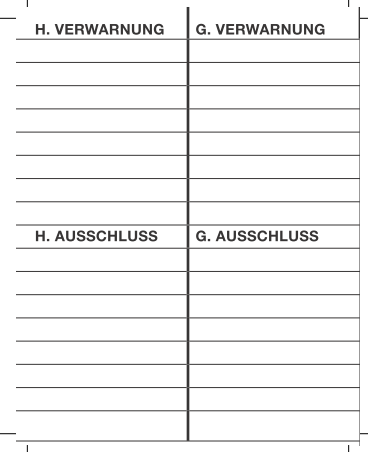 Abbildung 13: Muster einer SpielnotizkarteCheckliste für JungschiedsrichterOrganisatorischesAbmeldung (nicht Besetzbar)Wenn du mal nicht pfeifen willst oder ein freies Wochenende möchtest, Urlaub oder was auch immer machen willst, dann kannst du dich selbstständig im Vorhinein abmelden.Online kann man sich selbst spätestens bis zu 14 Tage vor dem Abmeldedatum im Online-System abmelden. Solltest du innerhalb der 14 Tage draufkommen, dass du dich abmelden willst, gibt es zwei Möglichkeiten. Bis inklusive Montag der Vorwoche kannst du dich per Mail (besetzung@ooesk.at) abmelden ohne Konsequenzen. Hast du aber auch diese Frist übersehen, so meldest du es wiederum dem Administrator Schiedsrichterdaten, es handelt sich aber jetzt um eine verspätete Abmeldung, welche Konsequenzen haben.„normale“ Abmeldungen innerhalb der 14-Tage-frist: Name + „Abmeldung“: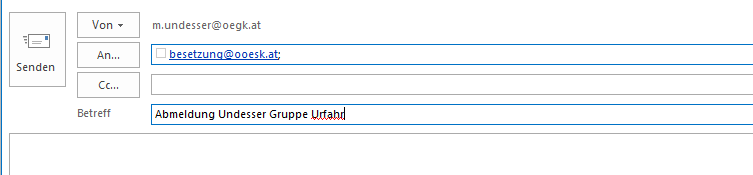 Kurzfristige Abmeldungen (in der Zeit von Donnerstag 14.00 bis Freitag 12.00 möglich): Im Betreff: Abmeldung + Name + GruppeDaher schaue immer, dass du dich rechtzeitig abmeldest. Am bester vor der 14-Tages-Frist.Wie kann ich mich selbst abmelden im Online-System?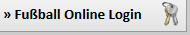 Wie beim Online-Spielbericht musst du auf www.ofv.at gehen und dann auf Siehe dazu auch das Kapitel Der Online-Spielbericht (4.3.1).Dann gehst du nach der Anmeldung auf „Mein Profil“ 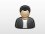 Abbildung 14: Mein Profil im Online-Netzwerk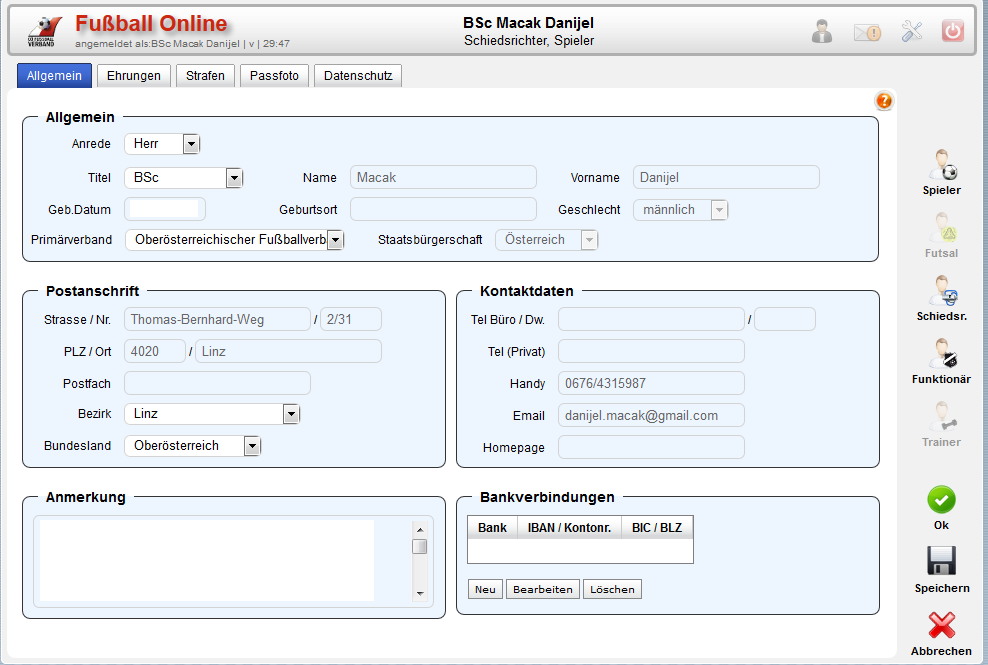 Abbildung 15: Mein Profil im Online-Netzwerk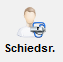 Dann auf den „Schiedsrichter“ gehen: Dann kommt man zu diesem Fenster: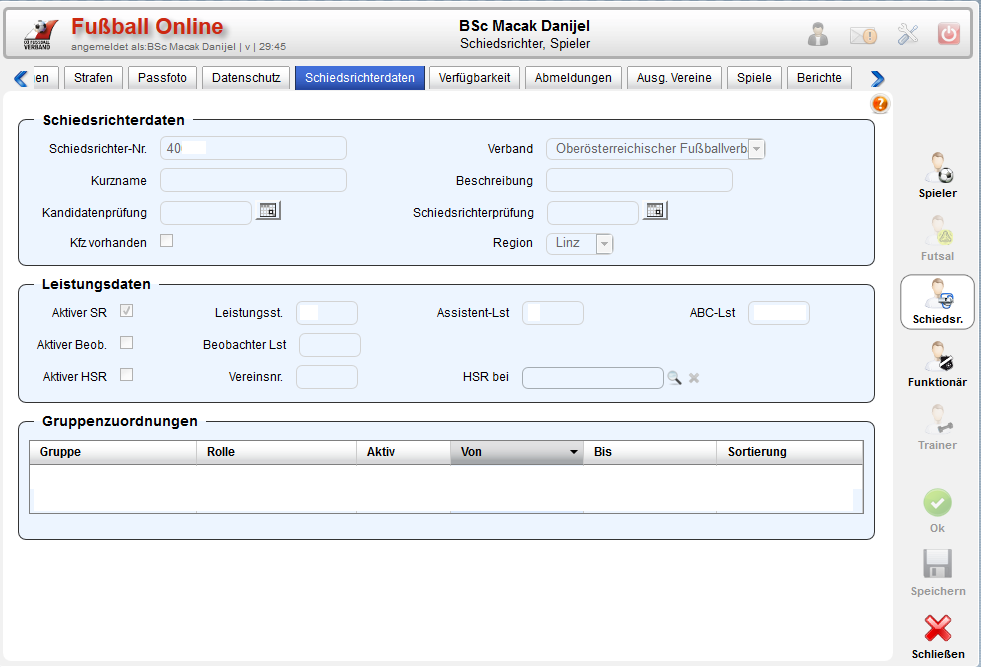 Abbildung 16: Ansicht SchiedsrichterdatenNun kann man die verschiedenen Registerkarten einsehen wie:Verfügbarkeit (eigenes Verfügungsblatt)AbmeldungenAusgenommene Verein…Nun auf die Registerkarte „Abmeldungen“ gehen: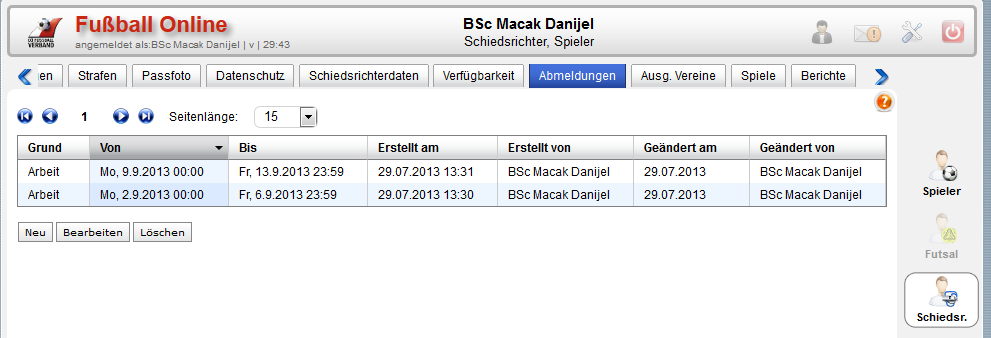 Abbildung 17: Abmeldungen selbst verwaltenNun kannst du eine neue Abmeldung erstellen oder bestehende verwalten.Eine Neue Abmeldung erstellen geht über den Knopf „Neu. Das Fenster sieht dann so aus: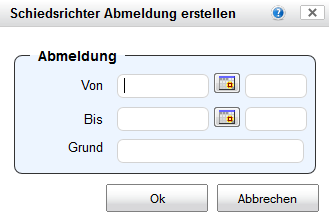 Abbildung 18: neue Abmeldung selbst erstellenAchtung bei den Uhrzeitangaben. Weil wenn jemand angibt, dass er von 09:00 – 18:00 abgemeldet ist, dass ist er besetztbar bis 09:00 und ab 18:00. Da existieren aber keine Spiele in der Regel. Die bereitet der Administration und Besetzung große Probleme. Bitte daher keine Uhrzeiten angeben, wenn man den ganzen Tag nicht besetzbar ist!Auch Abmeldungen, die der Administrator eingetragen hat, können hier eingesehen und kontrolliert werden.Ebenso können Schichtarbeiter aufgrund ihres Schichtplanes sich selbst hier abmelden.VerfügungsblattWie in Kapitel 8.1 vorgehen und dann die Registerkarte „Verfügbarkeit“ auswählen.Was nun die einzelnen Sachen bedeuten, wird hier erklärt.Änderungen im Verfügungsblatt müssen dem Netzwerk-Administrator Schiedsrichterdaten gesendet werden und von ihm geändert werden. Dazu gibt es ein Formular, welches verwendet werden soll.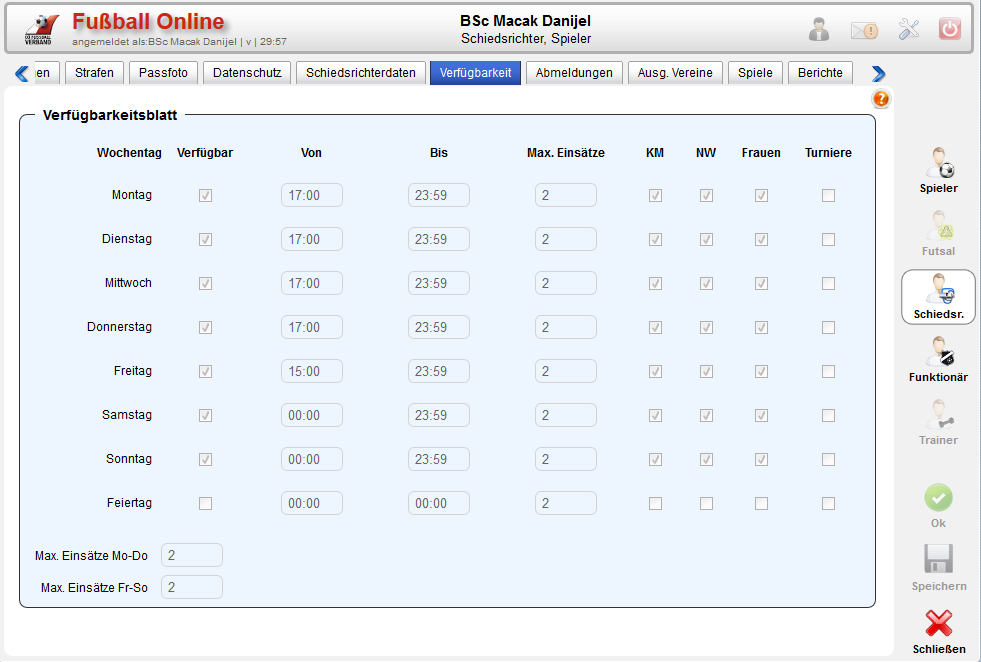 Abbildung 19: Verfügungsblatt eines KollegenHier gibt der Schiedsrichter an, an welchen Wochentagen er besetzbar sein möchte und wie viele Spiele er in dieser Zeit leiten darf. 
In diesem Beispiel ist der SR jeden Tag verfügbar außer an einem Feiertag, zusätzlich ist er für Frauen, Kampfmannschaft und Nachwuchs (ist automatisch immer „angehakt“) verfügbar. Für Turniere (z.B Hallenturniere) ist der SR nicht verfügbar. Weiters kann man mit diesen Einstellungen 2 Spiele pro Tag, sowie 2 Spiele im Zeitraum Mo-Do und Fr-So haben, d.h wenn du am Fr 2 Spiele hast, kannst du am Samstag oder Sonntag kein Spiel mehr bekommen.Beobachtungsbogen GruppeninternDamit du einen Überblick hast, worauf so bei einer Beobachtung geschaut wird, soll dir der Gruppeninterne Beobachtungsbogen vorgestellt werden. So hast du in etwa eine Vorstellung was wesentlich ist für einen Schiedsrichter.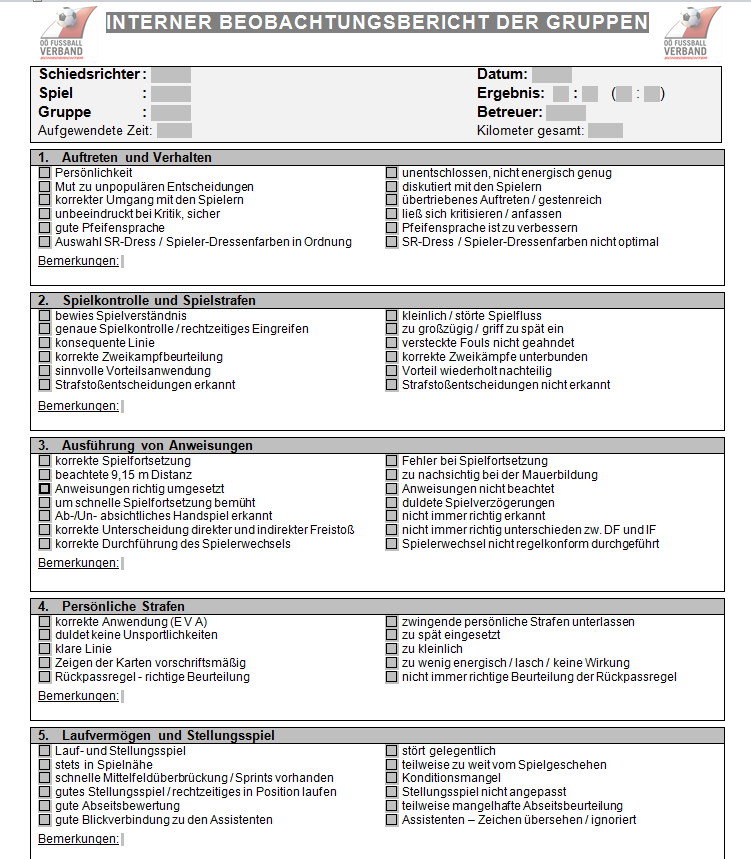 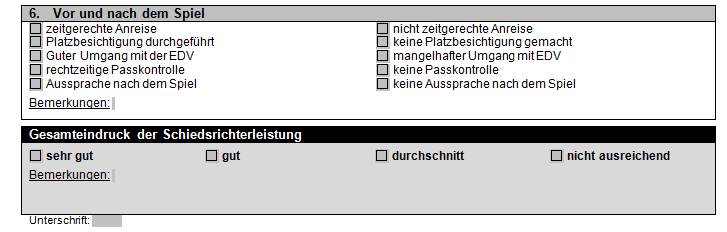 RegelwerkDer Entscheidende Punkt ist sicherlich das Regelwerk. Falls du dich fragst wo du nützliche Informationen bekommst, möchten wir hier interessierten Nachschlagewerke und Seiten vorstellen.BezugsquellenDas Regelbuch. Diese bekommst du beim Grundkurs oder vom KollegiumDie regelmäßigen Schulungsabende in der GruppeUnsere Website www.ooesk.at und dann „Regulativ“Die Website www.schiri.athttp://schiri.at/content/downloads.phphttp://schiri.at/content/regeltest.phpwww.de.fifa.comhttp://de.fifa.com/aboutfifa/footballdevelopment/technicalsupport/refereeing/teachingmaterial.html   (Folien)http://de.fifa.com/aboutfifa/footballdevelopment/technicalsupport/refereeing/laws-of-the-game/index.html Spielregeln der aktuellen Saison (Regelbuch)Fußball-Kompass: unter www.ofv.at  „Service Center“  „Kompass 20xx/xx“.Fachsprache / Begriffe - DefinitionenDieses Kapitel ersetzt nicht das Regelbuch und die Schulungen. Gang im Gegenteil. Es soll aber eine (unvollständige) Sammlung wichtiger Begriffe und Definitionen sein für das schnelle Nachschlagen bei Unsicherheit am Fußballplatz.  Bitte trotzdem immer das Regelbuch und den Fußballkompass mit in der Tasche haben.Die aktuelle Version des Fußball-Kompass gibt es online unter www.ofv.at  „Service Center“  „Kompass 20xx/xx“.Das Spielfeld und seine AbmessungenHier nochmals zusammengefasst wichtige Begriffe und Bezeichnungen aus der Schiedsrichterwelt.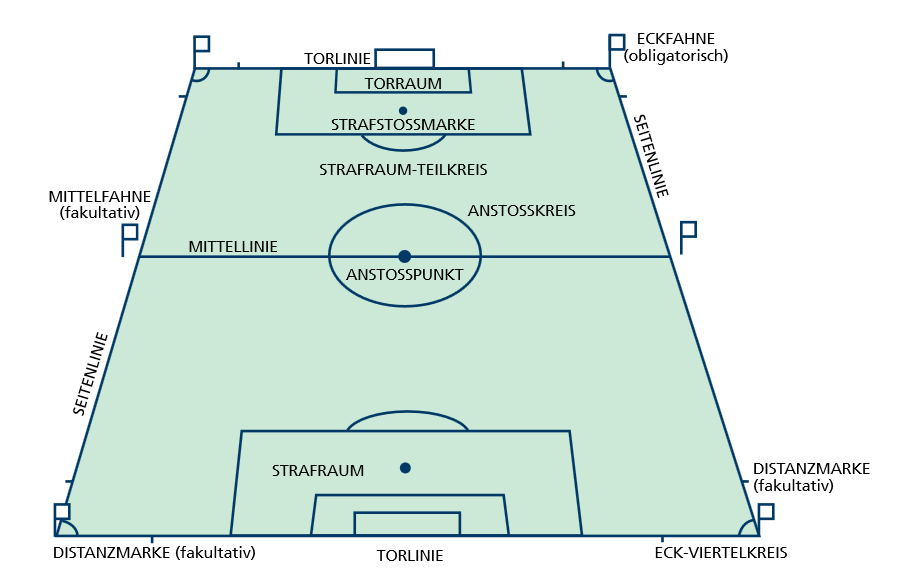 Abbildung 20: Das Fußballfeld und wichtige Bezeichnungen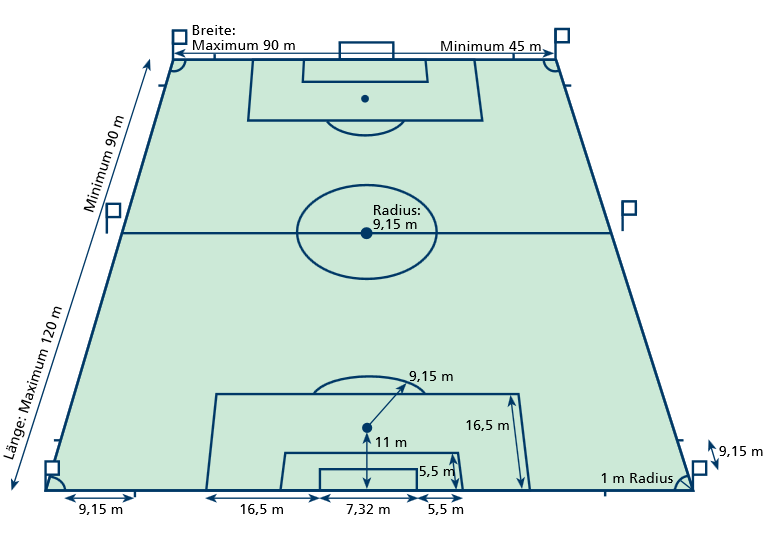 Abbildung 21: Maximale und Minimale Abmessungen eine SpielfeldesBall im Spiel oder aus dem Spiel?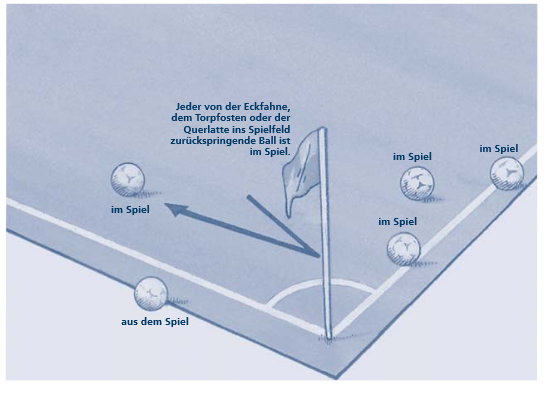 Der Ball ist aus dem Spiel, wenn er die Linie mit vollem Durchmesser verlassen hat!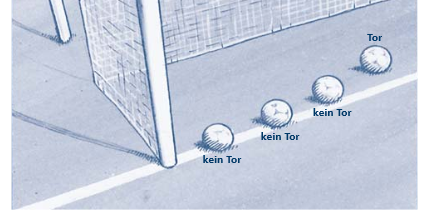 Abbildung 22: Tor oder nicht TorStellungsspiel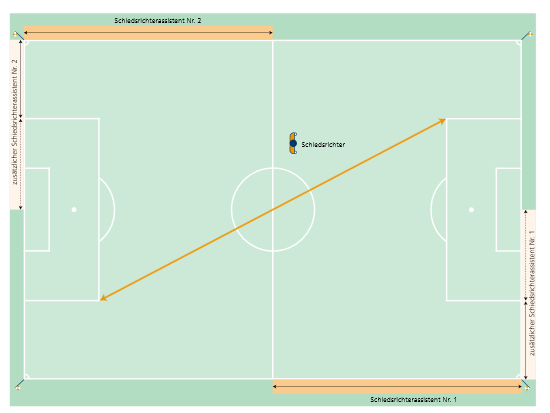 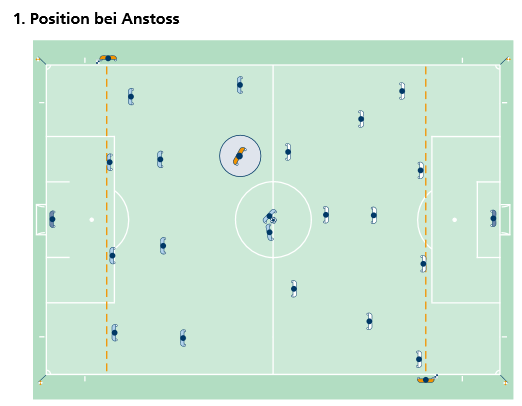 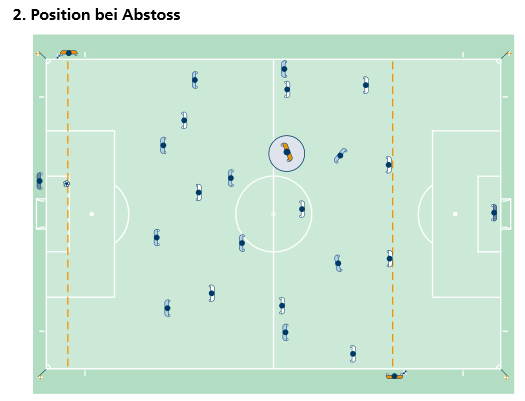 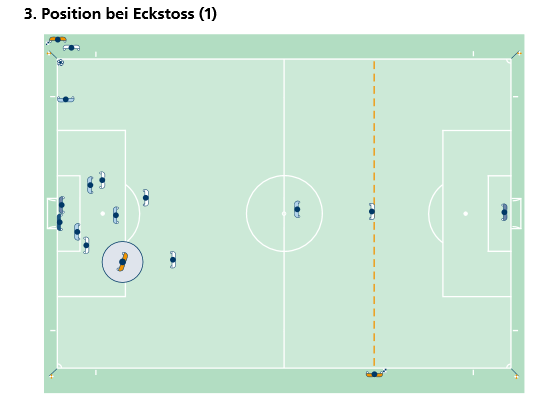 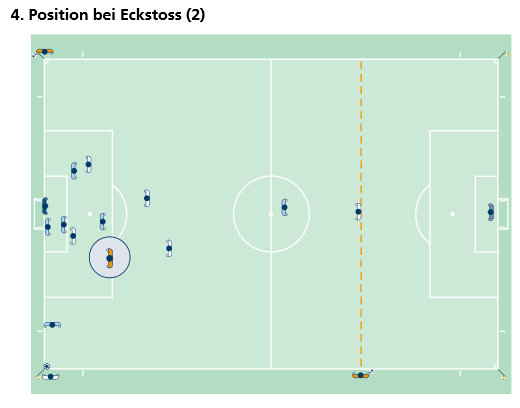 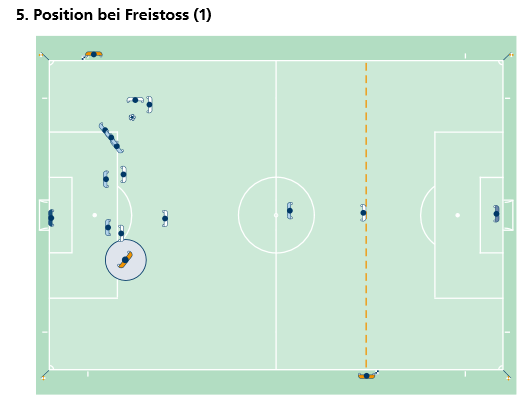 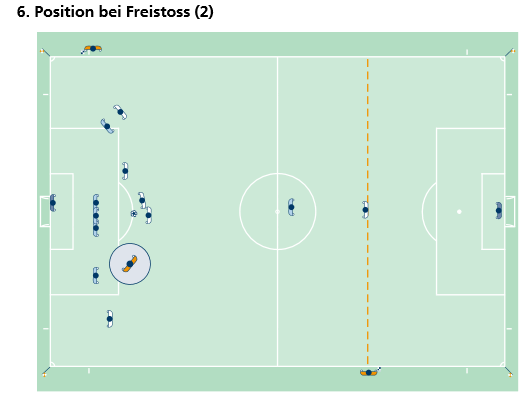 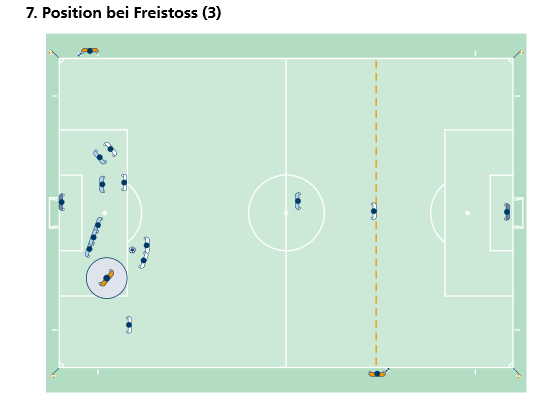 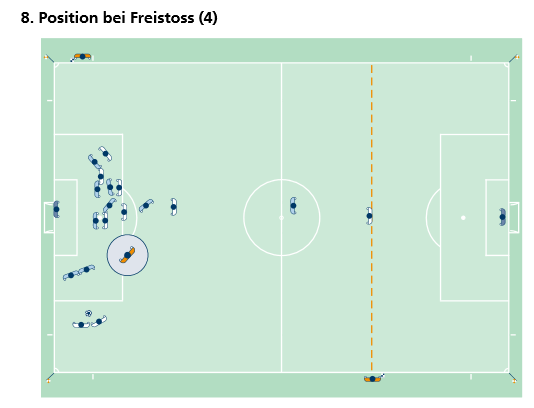 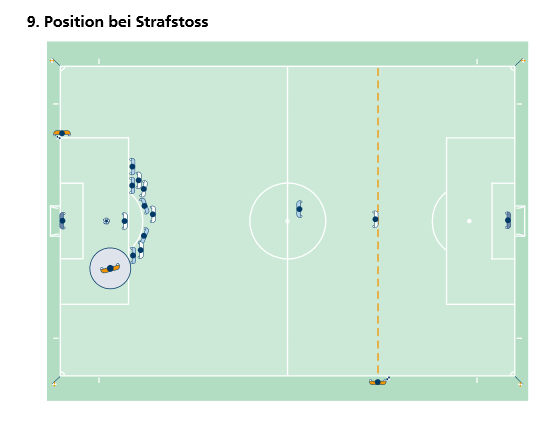 Anzeigen des Schiedsrichters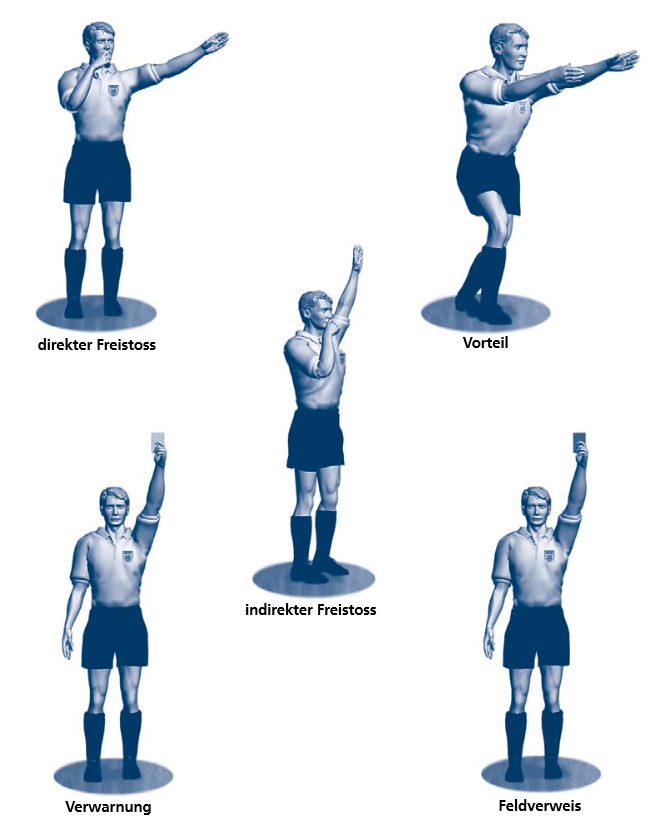 Anzeigen des Assistenten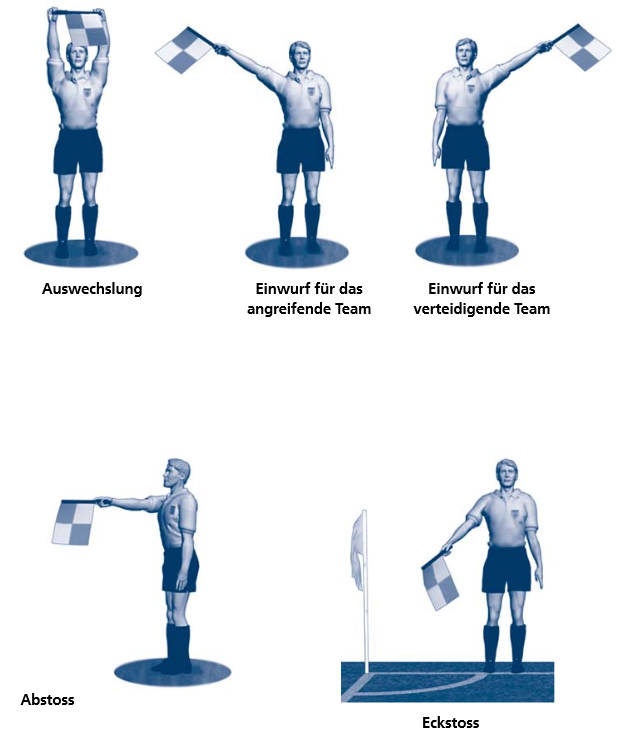 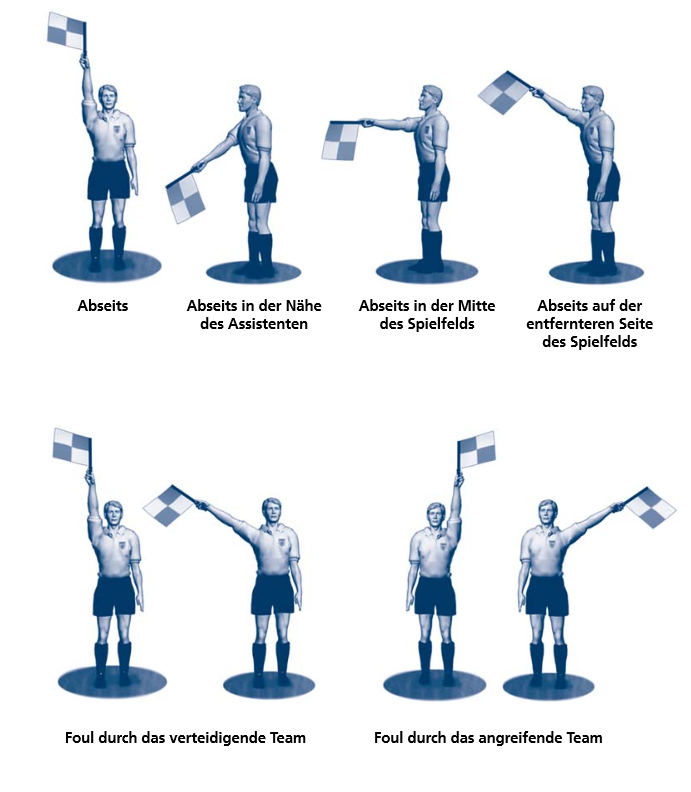 Position des Balles beim Eckstoß / Eckball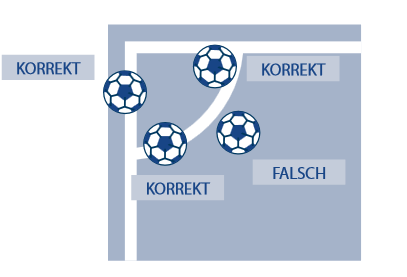 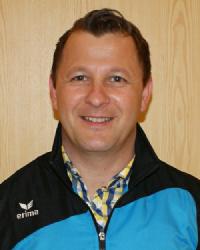 Gruppenobmann UrfahrGregor LeonfellnerTel. 0664 16 39 476    gregor.leonfellner71@gmail.com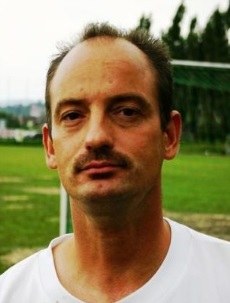 STV Gruppenobmann Urfahr + Material/UtensilienHier könnt ihr Karten, Pfeifen, Schweißbänder, Verrechnungsblock usw. kaufenGerhard DiesenreitherTel.0676/885595071
gerhard.diesenreither@liwest.at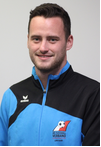 RegelinstruktorBei Fragen zu den Regeln, Regelauslegung, Regeltest, Schulungsmaterial, …

Reitinger PhilipTel. 0699 1036552ßPhilip.reitinger@gmail.com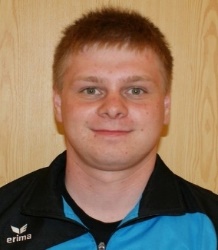 Nachwuchs-JugendbetreuerSind zuständig für die neunen Kollegen, Betreuung, Begleitung, Einstufung, …
Philipp WenigwieserTel. 0664 216 1228philippwenigwieser@gmx.at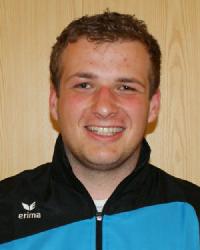 Regelinstruktor Stv + BeiratMarco WolfsbergerTel. 0664 51 60 036marco.wolfsberger@gmx.at 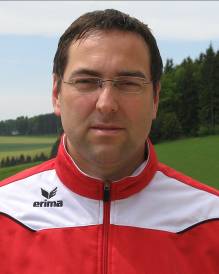 SchriftführerFührt Trainingsliste, Protokolle, Bestellungen, Mailversand, …Hans Jürgen HofstätterTel. 0699 10 33 23 55hofi76@gmx.at 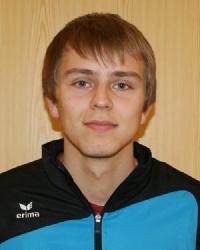 Homepage und Stellvertreter SchriftführerBetreut die Homepage ooesk.at Bereich Urfahr, Berichterstattung, …Manuel UndesserTel. 0660/3101505m.undesser@gmail.com 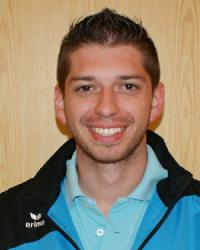 FinanzreferentMichael KrassnitzerTel.0650/3526787
michael.krassnitzer@gmx.at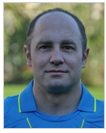 Kommissionsvorsitzender, Obmann des KollegiumsBei Spielabbrüchen (wegen Gewalt) zu kontaktierenDr. Prammer ThomasTel. 0699/14092275thomas.prammer@aon.at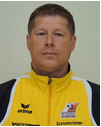 Administrator SchiedsrichterdatenAbmeldungen, Besetzbarkeit (Verfügungsblatt), Verletzungen, eigene DatenDietmar SitzMobil: 0650/3145525besetzung@ooesk.at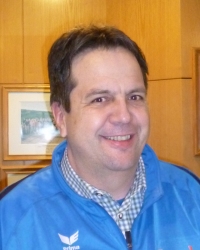 Leiter BesetzungsteamGesamter KM-Bereich, Meisterschaftsspiele, Cup, Testspiele, ÖFB-JugendligaBruckenberger HaraldMobil: 0650/3145525
Dienst: 06135/400-314besetzung@ooesk.atNachwuchsbesetzer Nachwuchsbesetzer inkl. Schulfußball für Urfahr, Linz, Mühlviertel, Steyr Marco WolfsbergerTel. 0664 51 60 036marco.wolfsberger@gmx.at
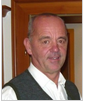 NachwuchsbesetzerRegion Innviertel, Salzkammergut, Wels, Hallen- und Feldturniere, Schulsport Ferdinand MittendorferMobil: 0676/885592106besetzung@ooesk.at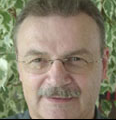 Betreuer für Fußball-Online SystemProbleme mit Onlinesystem bei Spielen, Franz Hanltel. 0676 88 559 1003franz.hanl@24speed.at 
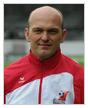 Referent für Trendsportarten und Schriftführung Fotoänderungen, Änderungen der Schiedsrichterdaten auf Kollegiumshomepage,Oberlaber Petertel. 0676 88 559 2711peter.oberlaber@gmail.com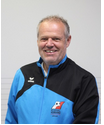 Hilfsschiedsrichterreferent Fölser AndreasEmail: andreas.foelser@a1telekom.atMobil: +43 664/6631492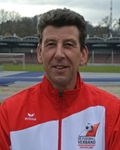 TrainerDenthaner Harald tel. 0676/885595150NACHWUCHSEURO U 18 - U 19 NachwuchsligaU 18 - U 19U 16 - U 17U 14 - U 15U 12 - U 13U 8 - U 11Diäten bei zwei u. mehr Einsätzen (einmalig!)ChecklisteChecklisteChecklisteErledigtZu HauseZu HauseSporttaschePfeiferlSporttascheNotizkarteSporttascheDisziplinarkartenSporttascheWählmarkeSporttascheVerrechnungszettelSporttascheRegelbuchSporttascheFahnenSporttascheSchuhe SporttascheStutzenSporttascheHoseSporttascheShirtSporttascheAufwärmshirtSporttascheDuschsachen (Handtuch, Shampoo,..)VorbereitungWo ist der Sportplatz?VorbereitungRoutenplanungVorbereitungAssistenten/SR kontaktiertVorbereitungBei Schlechtwetter Verein kontaktiertVorbereitungZeitplanungAm SportplatzAm SportplatzAm Sportplatz vor dem SpielPlatzrunde (Linien, Netze, Fahnen, Platzbeschaffenheit,…)Am Sportplatz vor dem SpielBegrüßung der Vereinsverantwortlichen (Namen merken!)Am Sportplatz vor dem SpielAssistentensuche VOR dem SpielAm Sportplatz vor dem SpielErfragung der DressenAm Sportplatz vor dem SpielUtensilien Ball/Fahnen sind bereitAm Sportplatz vor dem SpielNetzwerkeingabe (HV, Ordner, GV, Schiri) inkl. PasskontrolleAm Sportplatz vor dem SpielAussprache mit AssistentenAm Sportplatz vor dem SpielAusfüllen der SpielnotizkarteAm Sportplatz vor dem SpielAusfüllen des Verrechnungszettels (auch von Zu Hause)Am Sportplatz vor dem SpielAufwärmenAm Sportplatz nach d. SpielBei NW Mannschaften VERABSCHIEDUNGAm Sportplatz nach d. SpielBedanken bei AssistentenAm Sportplatz nach d. SpielEingabe ins Netzwerk laut AufzeichnungenAm Sportplatz nach d. SpielSollte ein Spieler ausgeschlossen worden sein: Ausschlussbericht erst zu Hause schreiben!Am Sportplatz nach d. SpielGemeinsames Durchgehen der Eingabe mit den VVAm Sportplatz nach d. SpielUnterschriften der VereinsverantwortlichenAm Sportplatz nach d. SpielRückgabe der SpielerpässeAm Sportplatz nach d. SpielKassieren des Geldes